The following is a summary of key Infection Prevention training points for providers to follow when caring for patients receiving care from CHWC.Hand Hygiene The World Health Organization (WHO) 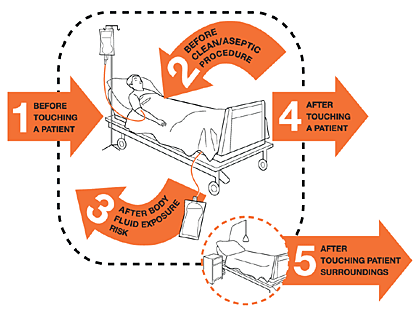 5 Moments for Hand Hygiene Hand hygiene during patient care is the most important infection prevention strategy. Two methods include:Alcohol-based hand sanitizer. Preferred because fast and very effective.Soap and water for 20 seconds. Use when hands are visibly soiled.Gloves are not a substitute for hand hygiene.  Hands should be cleaned before and after glove use.Physicians are important role models for clinical staff.  Please provide leadership in  hand hygiene performance! Infection Prevention Strategies during the COVID-19 PandemicLimit and Monitor Points of Entry to the FacilityMedical Staff and Healthcare personnel (HCP) are asked to self-assess for symptoms of COVID-19 or exposure to infected cases.  Suspected or confirmed infections are excluded from working in the facility. They should report their health status to department leaders.  Covid-19 testing is available to HCP.Visitors are limited or restricted, determined based upon the level of transmission in the community.  Visitors are screened for symptoms at entry.Patients are screened for symptoms at entry.  All patients admitted to an inpatient unit and all pre-op patients are tested for Covid.  Covid-19 positive inpatients will be placed under isolation precautions.  Positive pre-op patients’ procedures will be postponed, if possible.Universal Source Control (Cloth Masks, Facemasks, or Respirators) and Physical Distancing MeasuresPatients and visitors should wear their own well-fitting cloth masks or facemasks upon arrival to and throughout their stay in the facility.  If they do not bring their own, a facemask will be provided. Medical Staff and HCP are to wear well-fitting hospital-issued masks at all times while they are in the facility, including in break rooms or other spaces where they might encounter co-workers.Physical distancing (maintaining at least 6 feet between people) should be observed when possible.Personal Protective Equipment Medical Staff HCP should always follow Standard Precautions and Transmission-Based Precautions based on the situation and suspected diagnosis.When community Covid-19 transmission rates are moderate to substantial:N-95 respirators or equivalent should be used for All aerosol-generating procedures ANDAll surgical procedures that might pose higher risk for transmission if the patient has Covid-19HCP should wear eye protection and one of the following during patient care encounters:N-95 respirator ORWell-fitting facemaskWhen community transmission rates are minimal to no cases:At minimum, universal use of a well-fitting facemask is required. Standard and Transmission-Based Precautions should be followed. This might include use of eye protection, N95 or higher-level respirator, as well as other PPE. HCP entering the room of a patient with suspected or confirmed COVID-19 should adhere to Standard Precautions AND Use an N-95 or higher-level respirator as well as gown, gloves, and eye protection.  Airborne Infection Isolation Rooms (AIIRs) will be prioritized for patients who will be undergoing aerosol generating procedures.  Otherwise, when AIIRs are not available, the patient will be placed in a single-person room with the door closed and a dedicated bathroomHealth-Care Associated Infection (HAI) Prevention StrategiesBasic Infection Prevention StrategiesUse standard precautions for all patients.  Follow additional transmission-based precautions (airborne, droplet, contact, enteric) for patients with communicable infections.Stay at home if you are sick.Please stay up to date on all immunizations.  Tdap booster for pertussis prevention is strongly suggested.  An annual influenza vaccination is required or a mask must be worn throughout CHWC during flu season.Please give your patients education about benefits of Covid, influenza and pneumonia vaccines.Prevention of CLABSI (Central line-associated blood stream infection)Standardize insertion process by using insertion checklist (can be found on central line cart)Proper hand hygiene, aseptic technique, maximal sterile barrier precautions (full patient body drape, wear cap, mask, sterile gown and gloves).Healthcare personnel are empowered to “Stop the Line” for breach in infection prevention during procedureSkin prep with CHG and let it dry.Avoid femoral vein insertion unless absolutely necessary.MaintenanceEvaluate continued need for line each day; discontinue as soon as possible.Hand hygiene before catheter manipulation, care and maintenance.Disinfect catheter hubs, needless connectors, injection ports for 15 seconds with alcohol before access.Give your patients and families education about central line care and infection risks.Prevention of CAUTI (Catheter-associated urinary tract infection)  Avoid unnecessary urinary catheters (Foleys).  Utilize alternatives (daily weights, condom catheter, urinals, straight intermittent catheterization, commodes).Insert urinary catheters using hand hygiene and aseptic technique.  Properly secure indwelling catheters after insertion to prevent movement.Routine hygiene is appropriate to maintain sterile, continuously closed drainage system.Collecting bag is kept below level of bladder at all times, frequently emptied and never allowed on floor.Nurse-driven foley catheter removal protocol is in place- catheters are removed when no longer indicated.A licensed practitioner must order to maintain a foley (Do Not Remove) and must document a reason.Avoid culturing for asymptomatic bacteriuria.  Practice antibiotic stewardship.Give your patients and families education about foley care and CAUTI risks.Prevention of SSIs (Surgical Site Infections)Administer antibiotic prophylaxis in accordance with evidence-based guidelines.Antibiotic prophylaxis should be completed less than 1 hour before the surgical incision and discontinued within 24 hours after anesthesia end time.Do not remove hair at operative site unless it will interfere with operation.  If hair removal is needed, use electric clippers in pre-op area.Ensure proper application of peri-operative skin antiseptic that contains alcohol.Maintain patient normothermia during procedure through recovery.Monitor blood glucose levels for hyperglycemia during procedure.Minimize OR traffic during surgery.Perform proper surgical scrub on hands.Educate your patients and families about SSI prevention.Avoid flash-sterilizing surgical equipment unless absolutely necessary.Provide Infection Prevention department information about patient infections that develop within 30 to 90 days after the surgical procedure. Prevent the Spread of MDROs (Multi-Drug Resistant Organisms)Antimicrobial StewardshipCollaborate with pharmacists for appropriate selection and use of antimicrobials.De-escalate or discontinue antimicrobial agents as soon as possible.Precautions to prevent MDRO transmission in hospitalUse hand hygiene per 5 Moments for Hand Hygiene.Adhere to contact precautions for patients colonized or infected with MRSA, VRE, CRE, Gram-neg MDRO, C. difficile, and others.Gown and gloves are required in patient rooms.  Avoid taking items into room.  Disinfect items after removing from an isolation room, e.g., stethoscope.Educate your patients and families about appropriate antibiotic use and the risks of drug-resistance organisms.